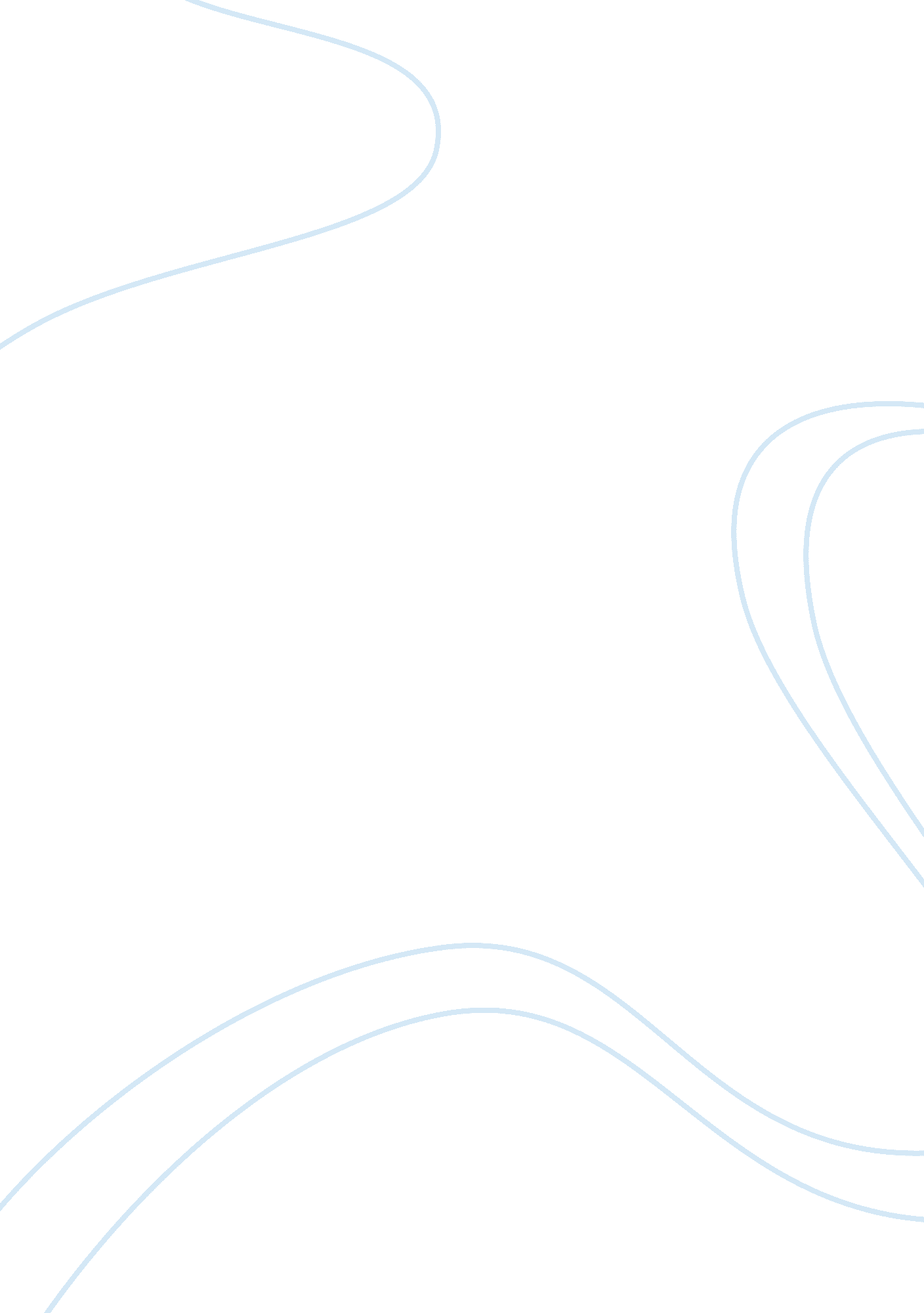 Response week 7Law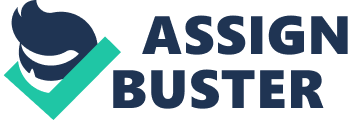 Law Response Essay: Week 7 Dealing with illegal immigration seems like a hard topic to tackle as Jennifer Salazar s. It is notonly the 14th Amendment that needs to be revised but much more needs to be done. As future law makers in America, Law students need to be involved as much as possible. Legal migrants and other Americans in general can learn a lot from how Mexico solves its illegal immigrants’ issues, particularly those who cross at Mexico’s southern border. Illegal immigrants in Mexico have no citizenship when they give birth in Mexico (González-Murphy, 2013). There no free medical benefits and schooling or any other benefit that illegal immigrants get from most of the struggling taxpayers in the U. S. According to González-Murphy (2013), page 3 of her book, Mexico usually demands respect towards its national who are in United States, which is no doubt a good gesture. However, when it comes to foreigners on its soil, they are not treated with respect. For example, the Mexican constitution forbids non-citizens employment rights, property rights and in other instances it is accused of not condoning human rights abuses on undocumented immigrants (González-Murphy, 2013). Most notably, the children of illegal immigrants in Mexico are never granted citizenship like in the U. S. 
It is crucial to realize that a country cannot continue to lead if the immigrants it welcomes in its home do not contribute by a great margin to its development. While there are those illegal immigrants who make good use of their time and are extremely helpful to the economy, there are those who spend most of their time in criminal gangs. For example, According to the Federal Bureau of Investigation (FBI) statistics on Crime committed by illegal immigrants, most of the warrants in Los Angeles belong to illegal immigrants (Camarota & Vaughan, 2009). The list is endless, based on the statistic reports from FBI (Camarota & Vaughan, 2009). 
This is a problem for not only the natives in America, but also for the legal immigrants because the legal immigrants also had a hard time while applying for citizenship in the U. S, and they also have to feed their families like the illegal immigrants. America should also learn from a third world country like Kenya. According to the Professor of International relations, Gil Loescher and James Milner (2013) a few years back, Kenya welcomed millions of refugees from the worn-torn Somalia. However, several years later the country is now grappling with terrorist militants. These militants are mostly illegal immigrants from Somalia and the government has not found a viable solution because the terrorists pretend to be legal migrants (Loescher & Milner, 2013). As a prevailing state, I believe that America has the capability of solving this immigration problem. 
References 
Camarota, S., & Vaughan, J. (2009, November). Immigration and crime: Assessing a conflicted issue. Retrieved from http://cis. org/ImmigrantCrime 
González-Murphy, L. (2013). Protecting immigrant rights in Mexico: Understanding the state-civil society nexus. London: Routledge. 
Loescher, G., & Milner, J. (2013). Protracted refugee situations: Domestic and international security implications. London: Routledge. 